Ligue Cada Animal Com Seu Nome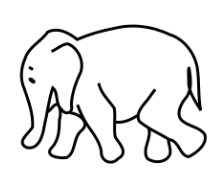 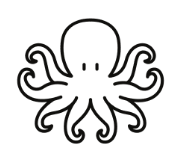 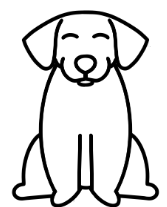 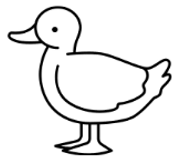 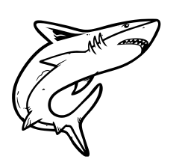 